11.	Egy téglalap oldalainak mérőszámai egész számok, kerülete 12 cm. Mekkora lehet a területe? 	A) 4 cm2	B) 6 cm2	C) 8 cm2	D) 9 cm2	E) 12 cm212.	Mikor zárnak be az óra nagy és kismutatói hegyesszöget?	A) 15:15-kor	B) éjfélkor	C) 2:40-kor	 D) 9:00-kor	E) fél hatkor	13.	Hány kockára darabolható szét egy 2×3×4 cm-es téglatest, ha kockák éleinek márőszámai egész cm-ek? (A kockáknak nem kell egyformáknak lenniük!)	A) 3	B) 10	C) 15	D) 17		E) 24		
	14.	Legalább mekkora osztálylétszámnál lehetünk biztosak, hogy van három olyan tanuló, akik egy hónapban születtek?	A) 14	B) 15	C) 24	D)  25		E) 3615.	Sarolta a tükörben ránézett az órára. Fél óra múlva már nem a tükörből nézte meg az órát, és meglepődve tapasztalta, hogy ugyan azt látja, mint félórája a tükörben! Mikor nézett rá először az órára?	A) három órakor	B) kilenc órakor	C) negyed hétkor			D) háromnegyed hatkor	E) hatkor	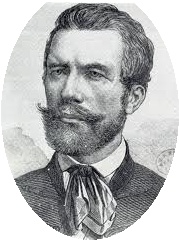 V. VajdaMatematika Verseny5. évfolyam20181.	Melyik szám van helytelenül leírva?	A) MMMMLVI	B) MMXIX	C) MCDIL			D) MXMII	E) MCCCXLIV2.	Hány egyenest határozhat meg négy különböző pont?	A) 1	B) 3 	C) 4  	D) 6  	E) végtelen sokat 3.	Mennyi a 457.56+52.457-457.8 műveletsor eredménye?	A) 93750808	B) 53012	C) 45700	D) 75400	E) 04.	Mely számjegyek szerepelnek az összeadásban a betűk helyén? (Azonos betűk azonos számjegyeket, különböző betűk különböző számjegyeket jelentenek.)		ABC		AB		+       C		3 0 0	A) 0	B) 2	C) 3	D) 6	E) 75.	Egy háromszög oldalai cm-ben mérve természetes számok. A háromszög két oldala 5 cm és 12 cm. Mekkora lehet a háromszög harmadik oldala?A) 7 cm	B) 9 cm	C) 13 cm	D) 17 cm	E) 20 cm6.	Hány széket lehet elhelyezni egy négyzet alakú szobában a falak mentén úgy, hogy minden fal mellett ugyanannyi szék legyen?A) 2	B)3	C)5	D) 7	E) 97.	Erika testmagassága 90 cm és még a teljes magasságának egyharmada. Milyen magas Erika?	A) 120 cm	B) 135 cm	C) 150 cm	D) 155 cm	E) 180 cm8.	Öt gyerek egy zacskóba dobta egytől tízig a számokat. Mindenki húzott két számot és elmondták, mennyi az összegük: 11; 4; 7; 16; 17. Milyen számpárokat húzhattak?	A) 3 és 4	B) 5 és 6	C) 4 és 7	D) 7 és 10	E) 6 és 10	9.	Hány hatos számjegy szerepelhet négy különböző kétjegyű szám leírásában?	A) 3	B) 5	C) 6	D) 7	E) 8	10.	Négy kockát összeragasztunk a lapjaik mentén. Legfeljebb hány különböző test készíthető így? (Két test különböző, ha forgatással nem vihetőek egymásba.)	A) 4	B) 6	C) 8	D) 10	E)16